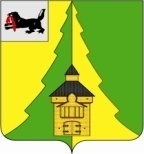 Российская Федерация	Иркутская область	             Нижнеилимский муниципальный район	АДМИНИСТРАЦИЯПОСТАНОВЛЕНИЕОт  02.03.2015 г. №470г. Железногорск-Илимский«О внесении изменений в Положение о порядке присвоения и изменения адресов объектам недвижимости,расположенных на межселенной территорииНижнеилимского муниципального района,утвержденное постановлением администрацииНижнеилимского  муниципального районаот  08.11. 2012 г. № 1448».На основании решения Думы Нижнеилимского муниципального районаот 30.10.2014г. № 505 «Об утверждении структуры администрации Нижнеилимского муниципального района», руководствуясь  Федеральным законом от 06.10.2003г. №131-ФЗ «Об общих принципах организации местного самоуправления в Российской Федерации», Положением об отделе архитектуры и градостроительства, утвержденным распоряжением администрации Нижнеилимского муниципального района от 03. 02. 2015 г. №38, Уставом муниципального образования «Нижнеилимский район», администрация Нижнеилимского муниципального районаПОСТАНОВЛЯЕТ:1.В тексте Положения о порядке присвоения и изменения адресов объектам недвижимости, расположенных на межселенной территории Нижнеилимского муниципального района, утвержденного постановлением администрации Нижнеилимского муниципального района от  08.11. 2012 г.   № 1448:-вместо слов «сектор архитектуры администрации Нижнеилимского муниципального района (далее – сектор архитектуры)» читать слова «отдел архитектуры и градостроительства администрации Нижнеилимского муниципального района (далее - Отдел)»; -вместо слов «зав. сектором архитектуры» читать слова «начальник отдела архитектуры и градостроительства администрации Нижнеилимского муниципального района (далее - начальник Отдела)».-вместо слов «специалист сектора архитектуры (далее - специалист сектора» читать слова «специалист отдела архитектуры и градостроительства администрации Нижнеилимского муниципального района (далее - специалист Отдела).2.Настоящее постановление опубликовать в периодическом издании «Вестник Думы и администрации Нижнеилимского муниципального района».3.Контроль за исполнением данного постановления возложить на заместителя мэра по  жилищной политике, градостроительству, энергетике, транспорту и связи Цвейгарта В.В.Мэр района                                                                                    Н.И.Тюхтяев          Рассылка: в дело, отдел А и Г-2Зеленина Н.Н. 30652